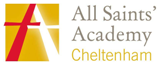 Finance DirectorEssentialDesirableQualifications and trainingHold a Accountancy qualification (CCAB) or a professional qualification in Business ManagementEducated to Degree LevelTo have evidence of continued up to date professional developmentExperience Significant experience in leading an effective finance function, with responsibility for budgetsProven experience of designing and implementing financial management processes and controlsPrevious experience of working in the Education or Local Government SectorExperience of working with a Head teacher/Principal and Governing bodySkillsThe ability to communicate complex financial information clearly and concisely to a range of audiences. The ability to produce effective reports, forecast expenditure, and demonstrating expense to budget year to date. Excellent IT skills relating specifically to Excel and Financial Systems Numeracy and the ability to interpret data accurately. The ability to build effective working relationships with staff and other stakeholders.Advice and guidance to a wide range of people GeneralExcellent communication skills written and verbal Excellent leadership skills and the ability to inspire and challenge colleagues, peers and teamsAbility to work strategically, and to tight deadlines with the minimum of supervision Significant level of knowledge                                                            on accounting procedures and requirementsKnowledge of public finances, and funding streams for schools